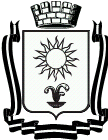 ДУМАГОРОДА-КУРОРТА КИСЛОВОДСКАСТАВРОПОЛЬСКОГО КРАЯР Е Ш Е Н И Е« 26 »  июля  .          город-курорт Кисловодск                     № 115-413О внесении изменений в решение Думы города-курорта Кисловодска от 28.06.2012 № 95-412 «Об утверждении Положения о проверке достоверности и полноты сведений, предоставляемых лицами, замещающими муниципальные должности на постоянной основе, муниципальными служащими, замещающими должности муниципальной службы, и гражданами, претендующими на замещение должностей муниципальной службы, в городском округе города-курорта Кисловодска»Руководствуясь федеральными законами Российской Федерации от 06.10.2003 № 131-ФЗ «Об общих принципах организации местного самоуправления в Российской Федерации», от 25.12.2008 № 273-ФЗ «О противодействии коррупции», от 21.11.2011 № 329-ФЗ «О внесении изменений в отдельные законодательные акты Российской Федерации в связи с совершенствованием государственного управления в области противодействия коррупции», Указом Президента Российской Федерации от 21.09.2009 № 1066 «О проверке достоверности и полноты сведений, представляемых гражданами, претендующими на замещение государственных должностей Российской Федерации, и лицами, замещающими государственные должности Российской Федерации, и соблюдения ограничений лицами, замещающими государственные должности Российской Федерации», Уставом городского округа города-курорта Кисловодска, рассмотрев представление прокуратуры города-курорта Кисловодска от 28.06.2013 № 7-16-2013, Дума города-курорта Кисловодска:РЕШИЛА:1.Внести в приложение к решению Думы города-курорта Кисловодска от 28.06.2012 № 95-412 «Об утверждении Положения о проверке достоверности и полноты сведений, предоставляемых лицами, замещающими муниципальные должности на постоянной основе, муниципальными служащими, замещающими должности муниципальной службы, и гражданами, претендующими на замещение должностей муниципальной службы, в городском округе города-курорта Кисловодска» изменения, изложив пункт 7 приложения в следующей редакции:«7. Информация, предусмотренная пунктом 6 настоящего Положения, может быть предоставлена:а) правоохранительными органами, иными государственными органами, органами местного самоуправления и их должностными лицами;б) работниками подразделений кадровых служб федеральных государственных органов по профилактике коррупционных и иных правонарушений либо должностными лицами кадровых служб указанных органов, ответственными за работу по профилактике коррупционных и иных правонарушений;в) постоянно действующими руководящими органами политических партий и зарегистрированных в соответствии с законом иных общероссийских общественных объединений, не являющихся политическими партиями;г) Общественной палатой Российской Федерации;д) общероссийскими средствами массовой информации».2.Настоящее решение вступает в силу со дня официального опубликования.3.Направить настоящее решение Главе города-курорта Кисловодска для официального опубликования.4.Контроль исполнения настоящего решения возложить на постоянную комиссию Думы города-курорта Кисловодска по местному самоуправлению (председатель Н.Н. Иванова).Председатель Думыгорода-курорта Кисловодска                                                               С.Г. Финенко Глава города-курорта Кисловодска                                              Н.Б. Луценко